“Propuesta de Gestión Documental Digitalizada en los Archivos de Trámite del Municipio de Oaxaca de Juárez”.L.A. Gabriel Cruz, Yolanda Socorro; Dra. Mayado Flores, Socorro; Dra. Cruz Barragán, Aidee; Mtro. Rentería Gaeta, Rafael.ResumenA través de la gestión pública se obtiene el desarrollo de los municipios. Es por ello que esta investigación plantea el análisis de la gestión documental en los archivos de trámite de la subdirección Jurídica del Municipio de Oaxaca de Juárez, Oaxaca. Proponiendo la aplicación de  la gestión tecnológica como un proceso que, modernice la administración pública. El estudio se realizará con apoyo de un enfoque epistemológico del paradigma interpretativo mixto de causa-efecto,  describiendo las relaciones invariables de los hechos desde la observación de los datos percibidos dentro de un contexto, medible, cuantificable y registrable, pensando  en una solución de la hipótesis, de que sí, se implementa una gestión digitalizada de documentos de archivo,  específicamente en la subdirección jurídica; se podrá evitar la pérdida de los expedientes, dando un servicio eficiente, además se coadyuvará ecológicamente al cuidado del medio ambiente, al minimizar el uso de papel y se garantizará  la conservación de la información. Además servirá como punto de partida para las demás áreas que conforman al municipio en su totalidad, para que, se interesen en proyectar la organización digital de sus archivos. Quedando a disposición como un paradigma plausible.Palabras claves: procesos, brecha digital, sistemas, TIC, e-gobierno.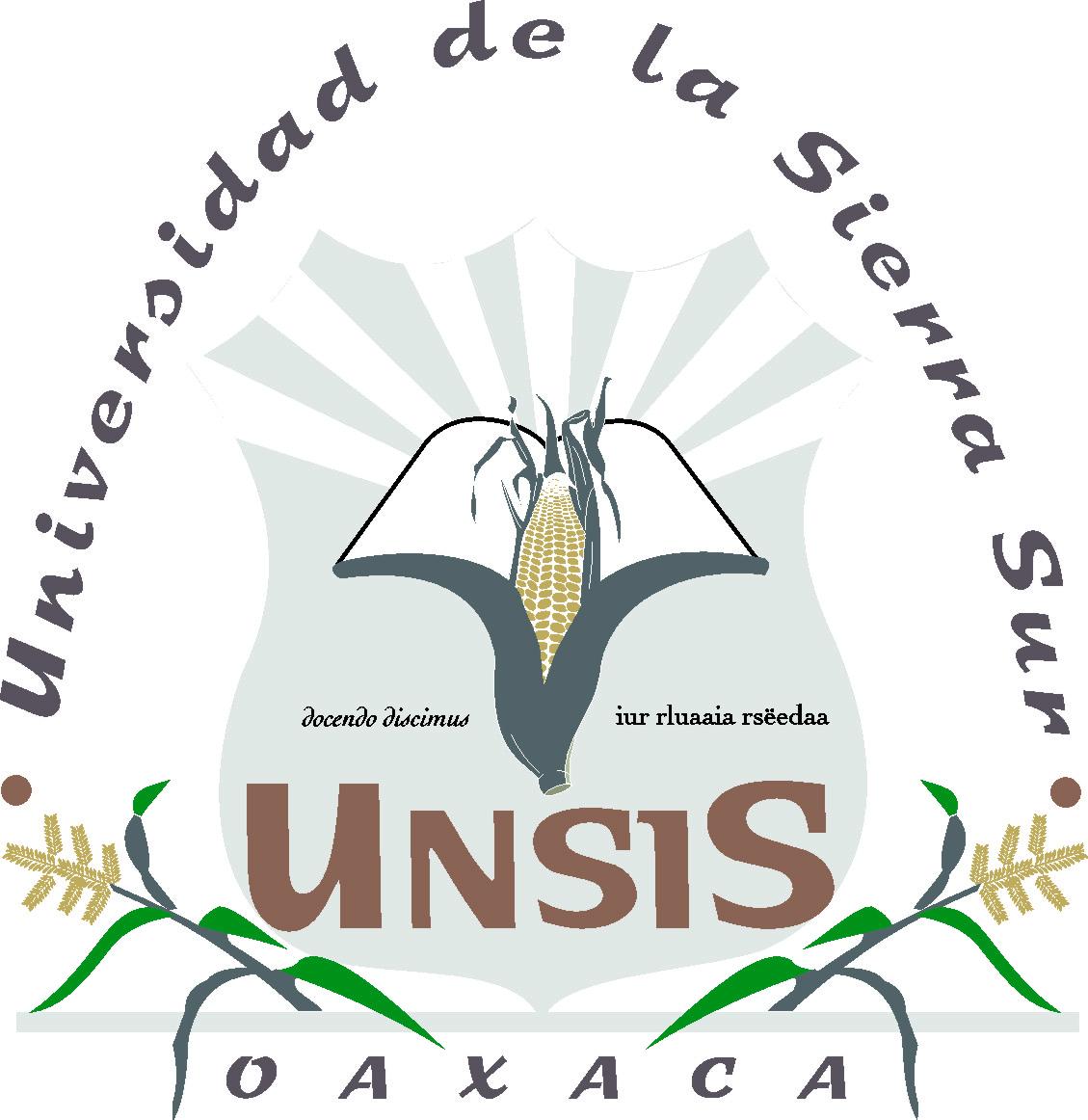 UNIVERSIDAD DE LA SIERRA SURDIVISIÓN DE ESTUDIOS DE POSGRADOPROGRAMAS EDUCATIVOS DE POSGRADOSEMINARIO DE INVESTIGACIÓN, SEM A OCT19-FEB/20